附件5：吴川市王村港镇吉仔塘街60号某大排档存在问题：使用闸刀式开关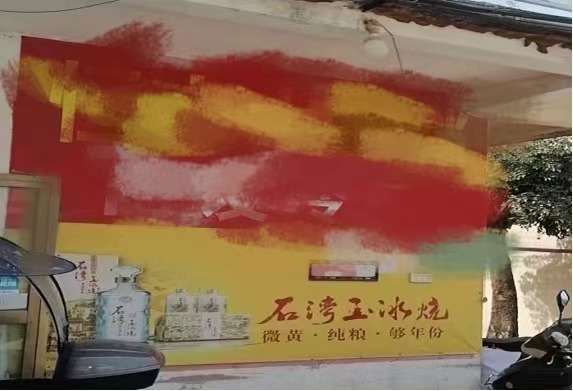 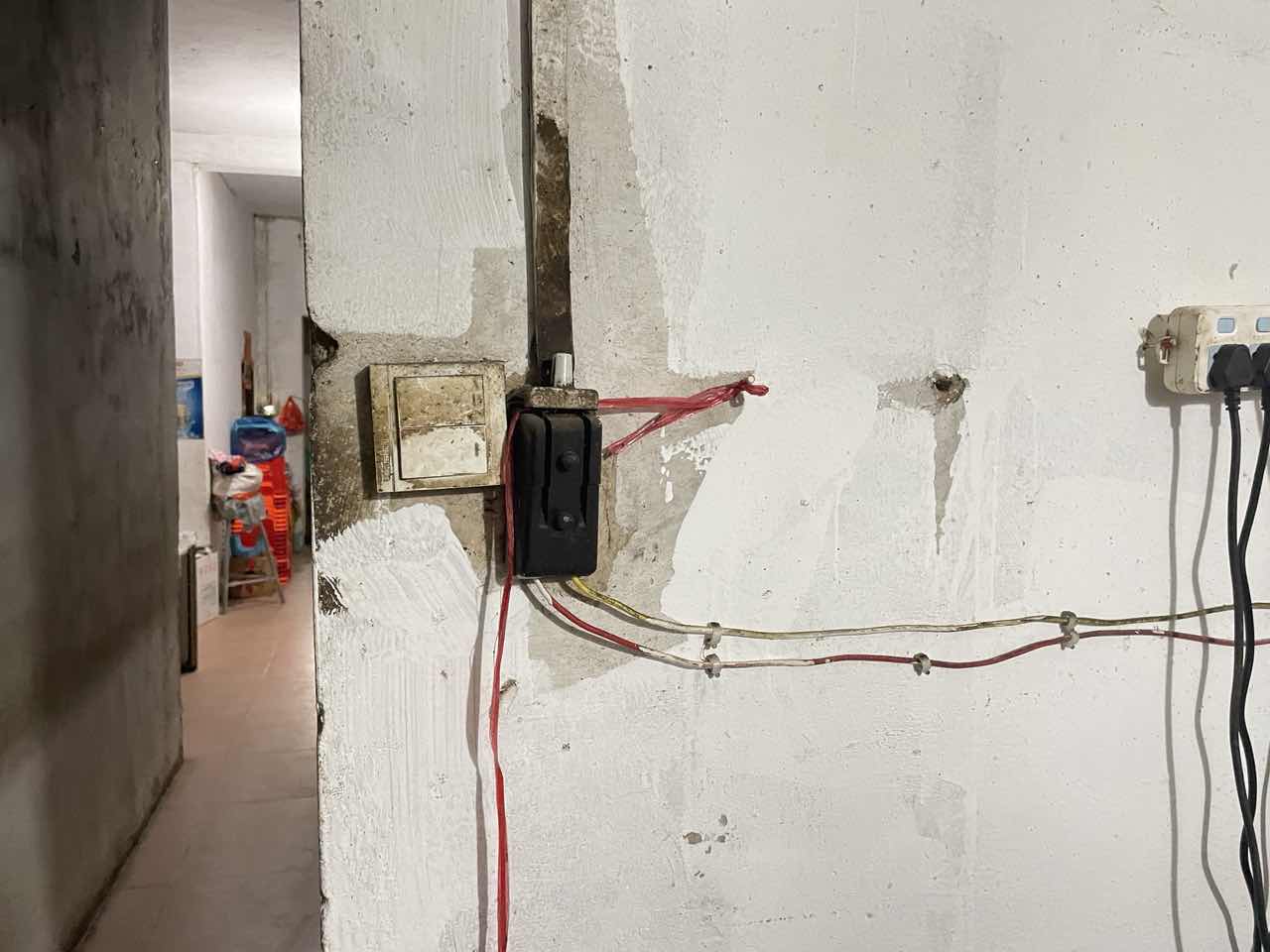 